      Federazione Italiana Giuoco Calcio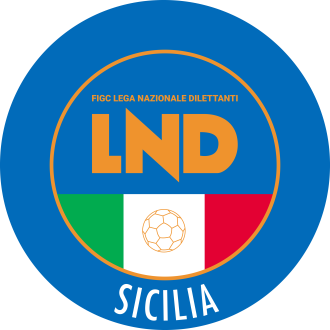 Lega Nazionale DilettantiCOMITATO REGIONALE SICILIAVia Orazio Siino s.n.c., 90010 FICARAZZI - PACENTRALINO: 091.680.84.02FAX: 091.680.84.98Indirizzo Internet: sicilia.lnd.ite-mail:crlnd.sicilia01@figc.itStagione Sportiva 2018/2019 Comunicato Ufficiale n°322 del  23 febbraio 20191.  COMUNICAZIONI DEL COMITATO REGIONALE CALCIO A 11 MASCHILECampionato di Seconda CategoriaModifiche al Programma GareGirone GCalcarelli/Animosa Civitas Corleone del 23.2.2019 ore 15.00A causa delle proibitive condizioni meteo la gara viene rinviata a sabato 2 marzo 2019 ore 15.00Cerda Giuseppe Macina/Lercaradel 23.2.2019 ore 15.00A causa delle proibitive condizioni meteo la gara viene rinviata a sabato 2 marzo 2019 ore 15.00Calcio a CinqueC2Modifiche al Programma GareGirone APiana Sport/Sicilia del 23.2.2019 ore 17.00È stata fissata al Palazzetto dello sport di Piana degli Albanesi PUBBLICATO ED AFFISSO ALL’ALBO DEL COMITATO REGIONALE SICILIA IL 23 FEBBRAIO 2019            IL SEGRETARIO						             IL PRESIDENTE               Maria GATTO							Santino LO PRESTI